Acte d’engagementOBJET DU MARCHEL’objet du présent contrat porte sur des missions d’audit organisationnel pour la dématérialisation des mandats et des titres pour plusieurs communes adhérentes à la compétence informatique du SPCPF.ContractantLe contractant déclare : avoir pris connaissance des pièces constitutives du marché indiqué à l’article « pièces contractuelles » du cahier des clauses particulières (voir CCP) faisant référence au CCAG « Fournitures Courantes et Services (FCS) » applicable aux communes de Polynésie française et conformément à leurs clauses et stipulations ; avoir pris connaissance des clauses techniques particulières (voir CCP); avoir rempli les déclarations prévues à l’article 233-1L’offre ainsi présentée, n’est valable toutefois que si la décision d’attribution intervient dans un délai de cent vingt (120) jours à compter de la date limite de réception des offres fixée par le règlement de la consultation.PrixLes prestations faisant l’objet du marché seront réglées par application des indications portées au document DECOMPOSITION DU PRIX GLOBAL ET FORFAITAIRE ;Montant résultant de l’application du prix forfaitaireMontant (hors TVA) arrêté en chiffres : Montant (hors TVA) arrêté en lettres :Taxe à la valeur ajoutée (TVA) arrêté en chiffres :Taxe à la valeur ajoutée (TVA) arrêté en lettres :Montant toutes taxes comprises (avec TVA) arrêté en chiffres :Montant taxes comprises (avec TVA) arrêté en lettres :Durée et délais d’exécutionLe délai d’exécution est fixé à 24 mois maximum à compter de la notification du marché. Les candidats devront fournir dans leur offre le calendrier d’exécution détaillé envisagé selon la méthodologie et les moyens humains et techniques proposés. En outre, le calendrier d’exécution détaillé tiendra compte des échéances fixées par le maitre d’ouvrage dans son calendrier d’exécution prévisionnel. Le calendrier d’exécution souhaité est le suivant :Dans les 45 jours suivant l’intervention dans la commune, un rapport détaillé qui décrit l’organisation cible, les nouveaux outils nécessaires, les besoins de formation et un planning pour la mise en œuvre de la dématérialisation des mandats et des titres ;Avant le 30 septembre 2022 - audit des communes Teva I Uta, Uturoa.Avant le 30 septembre 2023 - Audit des communes Moorea-Maiao, Nuku-Hiva et Tahaa.Le candidat propose un calendrier définitif dans son offre reprenant le phasage indiqué précédemment et une estimation du nombre de jours de travail des intervenants en correspondance (1 jour = 7h). Ce calendrier sera rendu contractuel par la signature du marché.PaiementLa personne publique contractante se libèrera des sommes dues au titre du présent marché en faisant porter le montant au crédit du ou des comptes suivant :Ouvert au nom de : 	Pour les prestations suivantes : 	Domiciliation :	Code Banque :Code guichet :Numéro de compte :Clé RIB :IBAN / BIC :	Ouvert au nom de : 	Pour les prestations suivantes : 	Domiciliation : 	Code Banque :Code guichet :Numéro de compte :Clé RIB :IBAN / BIC : 	En cas de groupement solidaire, le paiement est effectué sur (cocher la case correspondant à votre situation) : Un compte unique ouvert au nom du titulaire Les comptes de chacun des membres du groupement suivant les répartitions indiquées en annexe du présent document.NB : si aucune case n’est cochée, ou si les deux cases sont cochées, le pouvoir adjudicateur considérera que seules les dispositions du CCP s’appliquent.AVANCEUne avance de 15 % du montant du marché toute taxes comprises peut être demandée par le titulaire du marché à compter de la notification du marché. L’avance doit faire l’objet d’une facture.ENGAGEMENT DU CANDIDATFait en un seul original						Signature du candidatA  Le 	 (Porter la mention manuscrite lu et approuvé)(Cachet de la société)ACCEPTATION DE L’OFFRE PAR LE POUVOIR ADJUDICATEUR   Est acceptée la présente offre pour valoir marché 			Signature du représentant duA………………… le							pouvoir adjudicateur habilité pardélibération n° 04/2021/SPC du 02/02/2021Elle est complétée par les annexes suivantes (cocher les cases correspondantes) :Annexe n°	 relative à la présentation d’un sous-traitantAnnexe n°	 relative à la désignation et répartition des cotraitants en cas de groupementAnnexe n°	 relative aux demandes de précisions ou de compléments sur la teneur des offresAutres annexes (À préciser comme mise au point par exemple) : 	NOTIFICATION DU MARCHÉ AU TITULAIRE (Date d’effet du marché)En cas de remise contre récépissé :Le titulaire signera la formule ci-dessous :« reçu à titre de notification une copie du présent marché »A…………….. Le …………………………Signature et cachetEn cas d’envoi en LR/AR (lettre recommandé avec accusé de réception)(Coller dans le cadre ci-dessous l’avis de réception postal, daté et signé par le titulaire, valant date de notification). NANTISSEMENT OU CESSION DE CRÉANCES :(cochez la case qui correspond à votre choix, soit certification de cessibilité soit copie délivrée en unique exemplaire)   Certificat de cessibilité établi en date duà……………………………Ou   Copie délivrée en unique exemplaire pour être remise à l’établissement de crédit en cas de cession ou de nantissement de créances de :La totalité du marché dont le montant est de (en chiffres et lettres) :	La totalité du bon de commande n°afférent au marché (en chiffres et lettres):……………………………………………………………………………………………………La partie des prestations que le titulaire n’envisage pas de confier à des sous-traitants bénéficiant du paiement direct, est évaluée à (en chiffres et lettres) :	La partie des prestations évaluée à (en chiffres et lettres)	et devant être exécutée par en qualité de : Membre d’un groupement d’entreprise				Sous-traitantA 	Le Signature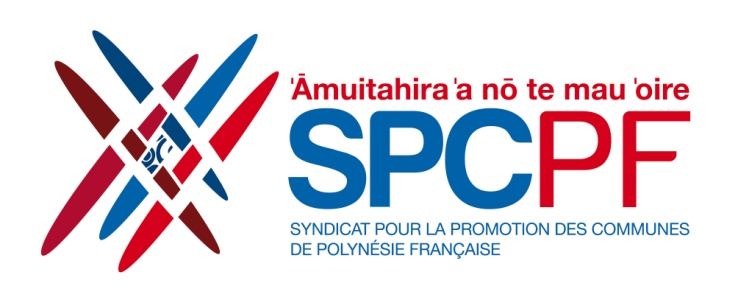 Compétence Informatique Audit organisationnel pour la dématérialisation des mandats et des titres -----------------------------Procédure adaptée ouverte du 29 mars 2022Objet du marchéAudit organisationnel pour la dématérialisation des mandats et des titresMode de passationProcédure adaptée ouverte de « Fournitures Courantes et Services (FCS) » soumis aux dispositions du Code des Marchés Publics (CPMP) adopté par loi de Pays n° 2017-14 du 13 juillet 2017 et de ses textes d’applications, et notamment l’arrêté n° 1455 CM du 24 août 2017. On se réfèrera en particulier aux articles LP 321-1, LP 321-2 de cette loi de Pays.OrdonnateurSyndicat pour la Promotion des Communes de Polynésie françaisePersonne responsable du marchéMonsieur Cyril TETUANUI, PrésidentImputation Compte 6226 – HonorairesMarché n°Passé en application du Code Polynésien des Marchés PublicsComptable Public Assignataire des Paiements Le Trésorier des Iles-du-ventLe signataire (candidat individuel)Monsieur 	Agissant en qualité de 		 M’engage sur la base de mon offre et pour mon propre compte à exécuter sans réserves, les prestations demandées dans les conditions définies ci-après :Nom commercial et dénomination socialeAdresse :  				Adresse électronique 	Numéro de téléphone 	Numéro d’inscription au registre du commerce 	 Engage la société  sur la base de son offre  à exécuter sans réserve, les prestations demandées dans les conditions définies ci-après ;Nom commercial et dénomination sociale  	Adresse et/ou Boite postale 	Adresse électronique 	Numéro de téléphone 	Numéro d’inscription au registre du commerce 	Le mandataire (Cas d’une candidat groupé)M 	Agissant en qualité de 	Désigné mandataire :Du groupement solidaireSolidaire du groupement conjointNon solidaire du groupement conjointNom commercial et dénomination sociale 	Adresse et/ou Boite Postale 	Adresse électronique 	Numéro de téléphone 	Numéro d’inscription au registre du commerce  S’engage, au nom des membres du groupement, sur la base de l’offre du groupement, à exécuter, sans réserve, les prestations demandées dans les conditions définies ci-après ;